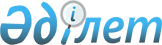 О вопросах Министерства индустрии и новых технологий Республики КазахстанПостановление Правительства Республики Казахстан от 2 апреля 2011 года № 349
      Правительство Республики Казахстан ПОСТАНОВЛЯЕТ:
      1. Переименовать Комитет государственного энергетического надзора Министерства индустрии и новых технологий Республики Казахстан в Комитет государственного энергетического надзора и контроля Министерства индустрии и новых технологий Республики Казахстан.
      2. Утратил силу постановлением Правительства РК от 19.09.2014 № 995.


      3. Министерству индустрии и новых технологий Республики Казахстан принять все необходимые меры для реализации настоящего постановления.
      4. Настоящее постановление вводится в действие со дня подписания.
      Сноска. Приложение утратило силу постановлением Правительства РК от 19.09.2014 № 995.
					© 2012. РГП на ПХВ «Институт законодательства и правовой информации Республики Казахстан» Министерства юстиции Республики Казахстан
				
Премьер-Министр
Республики Казахстан
К. МасимовПриложение
к постановлению Правительства
Республики Казахстан
от 2 апреля 2011 года № 349 